ПОСТАНОВЛЕНИЕ  25.03.2021г.                                                                                               № 11 ОБ УТВЕРЖДЕНИИ ПОРЯДКА ИНФОРМИРОВАНИЯ ГРАЖДАН 
О ПОРЯДКЕ СТРОИТЕЛЬСТВА ОБЪЕКТОВ КАПИТАЛЬНОГО СТРОИТЕЛЬСТВА НА ЗЕМЕЛЬНЫХ УЧАСТКАХ, ПРЕДНАЗНАЧЕННЫХ ДЛЯ ВЕДЕНИЯ ГРАЖДАНАМИ ЛИЧНОГО ПОДСОБНОГО ХОЗЯЙСТВА, САДОВОДСТВА, ОГОРОДНИЧЕСТВА, ИНДИВИДУАЛЬНОГО ГАРАЖНОГО ИЛИ ИНДИВИДУАЛЬНОГО ЖИЛИЩНОГО СТРОИТЕЛЬСТВА НА ТЕРРИТОРИИ МУНИЦИПАЛЬНОГО ОБРАЗОВАНИЯ  ХАТАЖУКАЙСКОЕ СЕЛЬСКОЕ ПОСЕЛЕНИЕ(В СООТВЕТСТВИИ 
С УСТАВОМ МУНИЦИПАЛЬНОГО ОБРАЗОВАНИЯ ХАТАЖУКАЙСКОЕ СЕЛЬСКОЕ ПОСЕЛЕНИЕ) В соответствии с Градостроительным кодексом Российской Федерации, частью 13 статьи 16 Федерального закона от 3 августа 2018 года № 340-ФЗ «О внесении изменений в Градостроительный кодекс Российской Федерации и отдельные законодательные акты Российской Федерации», Федеральным законом от 6 октября 2003 года № 131-ФЗ «Об общих принципах организации местного самоуправления в Российской Федерации», руководствуясь статьей 49 Устава Администрации МО «Хатажукайское сельское поселение в соответствии с уставом муниципального образования Хатажукайское сельское поселение постановляет: 1. Утвердить порядок информирования граждан о порядке строительства объектов капитального строительства на земельных участках, предназначенных для ведения гражданами личного подсобного хозяйства, садоводства, огородничества, индивидуального гаражного или индивидуального жилищного строительства на территории муниципального образования Хатажукайское сельское поселение  в соответствии с уставом муниципального образования Хатажукайское сельское поселение (прилагается)2. Настоящее постановление вступает в силу со дня его официального опубликования.         УТВЕРЖДЕН постановлением главы администрации МО «Хатажукайское сельское поселение»от 25.03.2021 г.  №11  
 ПОРЯДОК  ИНФОРМИРОВАНИЯ ГРАЖДАН О ПОРЯДКЕ СТРОИТЕЛЬСТВА ОБЪЕКТОВ КАПИТАЛЬНОГО СТРОИТЕЛЬСТВА НА ЗЕМЕЛЬНЫХ УЧАСТКАХ, ПРЕДНАЗНАЧЕННЫХ ДЛЯ ВЕДЕНИЯ ГРАЖДАНАМИ ЛИЧНОГО ПОДСОБНОГО ХОЗЯЙСТВА, САДОВОДСТВА, ОГОРОДНИЧЕСТВА, ИНДИВИДУАЛЬНОГО ГАРАЖНОГО ИЛИ ИНДИВИДУАЛЬНОГО ЖИЛИЩНОГО СТРОИТЕЛЬСТВА 
НА ТЕРРИТОРИИ МУНИЦИПАЛЬНОГО ОБРАЗОВАНИЯ ХАТАЖУКАЙСКОЕ СЕЛЬСКОЕ ПОСЕЛЕНИЕ 1. Настоящий Порядок определяет  порядок осуществления местной администрацией муниципального образования Хатажукайское сельское поселение  в соответствии с уставом муниципального образования Хатажукайское сельское поселение) информирования граждан о порядке строительства объектов капитального строительства на земельных участках, предназначенных для ведения гражданами личного подсобного хозяйства, садоводства, огородничества, индивидуального гаражного или индивидуального жилищного строительства на территории муниципального образования Хатажукайское сельское поселение  в соответствии с уставом муниципального образования Хатажукайское сельское поселение).  2. Настоящий Порядок разработан в целях обеспечения доступа граждан к полной, актуальной и достоверной информации об осуществлении строительства объектов капитального строительства на земельных участках, предназначенных для ведения гражданами личного подсобного хозяйства, садоводства, огородничества, индивидуального гаражного или индивидуального жилищного строительства на территории муниципального образования (далее – информация об осуществлении строительства). 3. Распространение и предоставление информации об осуществлении строительства осуществляется  ведущим специалистом по вопросам ЖКХ и землеустройству Администрации муниципального образования «Хатажукайское сельское поселение,  определяемыми правовым актом администрации. 4. Информация об осуществлении строительства доводится до сведения граждан следующими способами:1 1) размещения на информационных стендах в здании администрации, расположенном по адресу: Шовгеновский район, а. Пшичо, ул. Ленина,51; 2) размещения на официальном сайте администрации в информационно-телекоммуникационной сети «Интернет» по адресу http://adminis-hatazhuk.  (далее – официальный сайт администрации)2; 3) размещения в печатных средствах массовой информации; 4) проведения встреч должностных лиц администрации, указанных в пункте 3 настоящего Порядка, с гражданами;  5) ответов на письменные обращения, направленные, в том числе, по адресу электронной почты администрации; 6) ответов на устные обращения, в том числе, посредством консультирования по телефону или в ходе личного приема граждан должностными лицами администрации, указанными в пункте 3 настоящего Порядка. 5. На информационных стендах в здании администрации, на официальном сайте администрации размещается следующая информация: 1) извлечения из законодательных и иных нормативных правовых актов, содержащих нормы, регулирующие строительство и реконструкцию индивидуальных жилых домов, садовых домов, гаражей; 2) комментарии и разъяснения специалистов и экспертов об изменениях, произошедших в законодательстве Российской Федерации в сфере порядка строительства объектов капитального строительства на земельных участках, предназначенных для ведения гражданами личного подсобного хозяйства, садоводства, огородничества, индивидуального гаражного или индивидуального жилищного строительства; 3) актуальные редакции административных регламентов предоставления соответствующих муниципальных услуг; 4) место нахождения администрации, ее график работы, номера телефонов администрации и должностных лиц администрации, указанных в пункте 3 настоящего Порядка, адреса официального сайта и электронной почты администрации, по которым заинтересованные лица могут получить необходимую информацию; 5) иная актуальная информация об осуществлении строительства.  6.  Актуальные редакции материалов, указанных в подпунктах 1, 3 пункта 5 настоящего Порядка, обновляются должностными лицами администрации, указанными в пункте 3 настоящего Порядка, по мере внесения изменений в соответствующие нормативные правовые акты в течение семи рабочих дней с даты вступления в силу соответствующих изменений. Информация, указанная в подпунктах 2–5 пункта 5 настоящего Порядка, ежемесячно проверяется должностными лицами администрации, указанными в пункте 3 настоящего Порядка, на предмет ее актуальности и (или) необходимости дополнения и обновляется ими в течение семи рабочих дней со дня обнаружения необходимости в ее актуализации и (или) дополнении.  7. В печатных средствах массовой информации, являющихся официальным источником опубликования или размещения соответствующей информации на территории муниципального образования, не реже одного раза в год размещается следующая информация: 1) извлечения из законодательных и иных нормативных правовых актов, содержащих нормы, регулирующие строительство и реконструкцию индивидуальных жилых домов, садовых домов, гаражей; 2) комментарии и разъяснения специалистов и экспертов об изменениях, произошедших в законодательстве Российской Федерации в сфере порядка строительства объектов капитального строительства на земельных участках, предназначенных для ведения гражданами личного подсобного хозяйства, садоводства, огородничества, индивидуального гаражного или индивидуального жилищного строительства; 3) ссылки на административные регламенты предоставления соответствующих муниципальных услуг; 4) иная актуальная информация об осуществлении строительства. 8. В печатных средствах массовой информации, за исключением средств массовой информации, предусмотренных пунктом 7 настоящего Порядка, не реже одного раза в год размещаются комментарии и разъяснения специалистов и экспертов об изменениях, произошедших в законодательстве Российской Федерации в сфере порядка строительства объектов капитального строительства на земельных участках, предназначенных для ведения гражданами личного подсобного хозяйства, садоводства, огородничества, индивидуального гаражного или индивидуального жилищного строительства, иная актуальная информация об осуществлении строительства. 9. Проведение встреч с гражданами осуществляется на основании коллективных обращений граждан о разъяснении порядка строительства объектов капитального строительства на земельных участках, предназначенных для ведения гражданами личного подсобного хозяйства, садоводства, огородничества, индивидуального гаражного или индивидуального жилищного строительства, в срок не позднее одного месяца с даты поступления таких обращений по вопросам, поставленным в соответствующем коллективном обращении. 10. Консультирование граждан проводится должностными лицами администрации, указанными в пункте 3 настоящего Порядка, по следующим вопросам: 1) об органе, уполномоченном на рассмотрение заявлений, уведомлений в целях строительства, реконструкции на земельных участках, предназначенных для ведения гражданами личного подсобного хозяйства, садоводства, огородничества, индивидуального гаражного или индивидуального жилищного строительства на территории муниципального образования; 2) о порядке обращения в уполномоченный орган в целях строительства, реконструкции объектов капитального строительства на земельных участках, предназначенных для ведения гражданами личного подсобного хозяйства, садоводства, огородничества, индивидуального гаражного или индивидуального жилищного строительства на территории муниципального образования; 3) о форме запросов о предоставлении муниципальных услуг и сроках их рассмотрения; 4) о правовых основаниях осуществления строительства, реконструкции объектов капитального строительства на земельных участках, предназначенных для ведения гражданами личного подсобного хозяйства, садоводства, огородничества, индивидуального гаражного или индивидуального жилищного строительства на территории муниципального образования; 5) об исчерпывающем перечне документов, необходимых в соответствии с законодательными или иными нормативными правовыми актами для предоставления в уполномоченный орган в целях осуществления строительства, реконструкции объектов капитального строительства на земельных участках, предназначенных для ведения гражданами личного подсобного хозяйства, садоводства, огородничества, индивидуального гаражного или индивидуального жилищного строительства на территории муниципального образования; 6) об исчерпывающем перечне оснований для отказа в приеме документов, необходимых для предоставления муниципальных услуг, оснований для возврата документов заинтересованным лицам; 7) об исчерпывающем перечне оснований для отказа в предоставлении муниципальных услуг; 8) о сроках предоставления муниципальных услуг; 9) иная актуальная информация об осуществлении строительства.      РЕСПУБЛИКА АДЫГЕЯМуниципальное образование«Хатажукайское сельское поселение»385462, а. Пшичо, ул. Ленина, 51             тел.9-31-36Факс (87773) 9-31-36e-mail: dnurbij @ yandex.ruАДЫГЭ РЕСПУБЛИКХьатыгъужъкъое муниципальнэ     къоджэ псэупIэ чIыпIэм изэхэщапI385462, къ. Пщычэу,           ур.Лениным ыцI,51, тел. 9-31-36, тел. Факс (87773) 9-31-36e-mail: dnurbij @ yandex.ruГлава муниципального образования «Хатажукайское сельское поселение»                                                          К.А. Карабетов 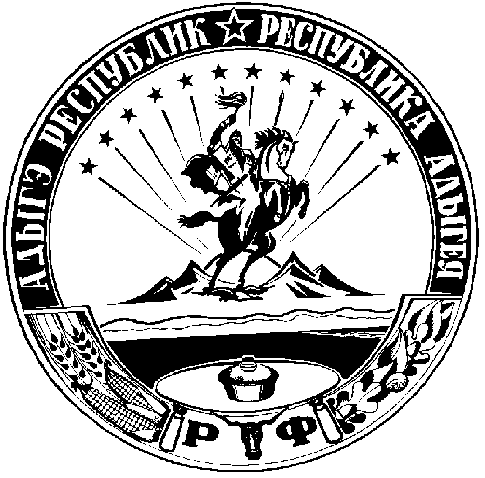 